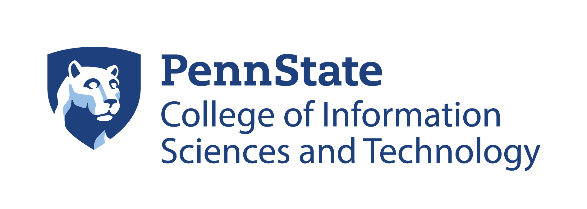 Internship Leave FormName:PSU ID:Degree (circle one)	M.S.    Ph.D.Semester:_____________Adviser:________________Coursework Completed (circle one)	Yes   NoQualifying Exam Completed (circle one)	Yes   NoComprehensive Exam Completed (circle one)	Yes  NoInternship requested for semester/year:  _________________ Depart Date:	Return Date:	 Company Name:	 Company Location:	_____________________________	______________________
Student Signature	Date____________________________	______________________
Adviser Signature	DateOffice of Graduate Programs • (814) 863-0591 • ISTgradprograms@psu.edu